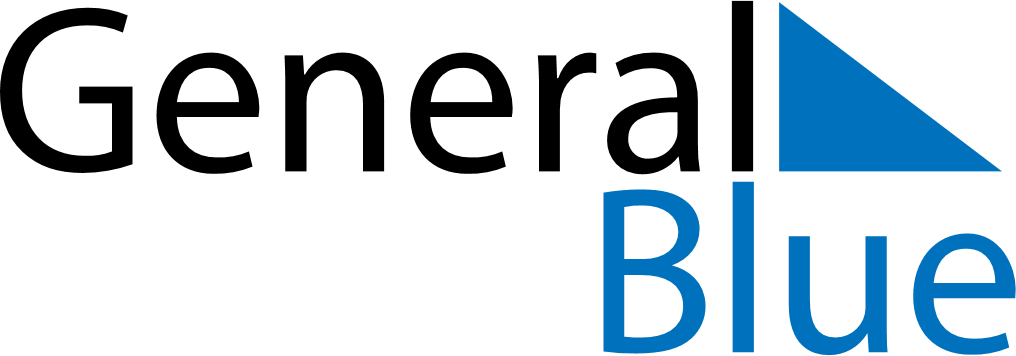 June 2022June 2022June 2022June 2022June 2022June 2022CroatiaCroatiaCroatiaCroatiaCroatiaCroatiaMondayTuesdayWednesdayThursdayFridaySaturdaySunday12345678910111213141516171819Corpus Christi20212223242526Anti-Fascist Struggle DayIndependence Day27282930NOTES